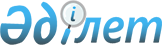 О внесении изменения в постановление акимата района от 29 апреля 2011 года N 163 "Об определении оптимальных сроков сева по видам субсидируемых приоритетных сельскохозяйственных культур на 2011 год"
					
			Утративший силу
			
			
		
					Постановление акимата Тайыншинского района Северо-Казахстанской области от 2 августа 2011 года N 315. Зарегистрировано Департаментом юстиции Северо-Казахстанской области 12 августа 2011 года N 13-11-215. Утратило силу в связи с истечением срока действия (письмо аппарата акима Тайыншинского района Северо-Казахстанской области от 03 января 2013 года N 02.10-07-02-02)

      Сноска. Утратило силу в связи с истечением срока действия (письмо аппарата акима Тайыншинского района Северо-Казахстанской области от 03.01.2013 N 02.10-07-02-02)      В соответствии с пунктом 2 статьи 31 Закона Республики Казахстан от 23 января 2001 года № 148 «О местном государственном управлении и самоуправлении в Республике Казахстан», статьей 21 Закона Республики Казахстан «О нормативных правовых актах», акимат района ПОСТАНОВЛЯЕТ:



      1. Внести изменение в постановление акимата района от 29 апреля 2011 года № 163 «Об определении оптимальных сроков сева по видам субсидируемых приоритетных сельскохозяйственных культур на 2011 год» (зарегистрировано в Государственном реестре нормативных правовых актов Республики Казахстан № 13-11-211 от 10 мая 2011 года, опубликовано в газетах «Тайынша таңы» от 13 мая 2011 года, «Тайыншинские вести» от 13 мая 2011 года) следующего содержания:

      приложение к указанному постановлению изложить в новой редакции, согласно приложению к настоящему постановлению.



      2. Настоящее постановление распространяется на правоотношения, возникшие с 29 апреля 2011 года.



      3. Настоящее постановление вводится в действие со дня его первого официального опубликования.      Аким района                                А. Маковский

Приложение

к постановлению акимата района

от 2 августа 2011 года № 315Приложение

к постановлению акимата района

от 29 апреля 2011 года № 163 Оптимальные сроки сева по каждому виду субсидируемых приоритетных сельскохозяйственных культур по Тайыншинскому району на 2011 год
					© 2012. РГП на ПХВ «Институт законодательства и правовой информации Республики Казахстан» Министерства юстиции Республики Казахстан
				№

п/пНаименование культурыОптимальные сроки сева1Яровая пшеница (среднеспелая, среднепоздняя)с 17 мая по 3 июня2Яровая пшеница, среднеранняяс 28 мая по 6 июня3Ячмень – среднепоздние сортас 25 мая по 30 мая4Ячмень – среднеспелые сортас 30 мая по 5 июня5Овесс 25 мая по 30 мая6Нутс 12 мая по 16 мая7Горохс 25 мая по 30 мая8Гречихас 25 мая по 30 мая9Просос 28 мая по 5 июня10Рапсс 13 мая по 26 мая11Лен, горчицас 17 мая по 25 мая12Рыжикс 25 мая по 30 мая13Подсолнечник на маслосеменас 15 мая по 18 мая14Чечевицас 20 мая по 25 мая15Картофельс 18 мая по 25 мая16Кукуруза на силосс 16 мая по 20 мая17Озимая пшеницас 25 августа по 5 сентября18Озимая рожьс 25 августа по 5 сентября19Морковь (семена)с 10 мая по 15 мая20Лук (семена)с 10 мая по 15 мая21Свеклас 25 мая по 5 июня22Огурцыс 18 мая по 5 июня23Рассада капустыс 25 мая по 10 июня24Рассада томатовс 28 мая по 10 июняОднолетние травы на сеноОднолетние травы на сеноОднолетние травы на сено25Суданская трава, просос 1 июня по 5 июняОднолетние травы на сенажОднолетние травы на сенажОднолетние травы на сенаж26Вика, овес, ячменьс 27 мая по 31 мая27Горох, овес, ячменьс 5 июня по 7 июня28Горох, просо кормовоес 8 июня по 10 июня29Горох, овес, суданская травас 8 июня по 10 июня